Муниципальное автономное дошкольное образовательное учреждение «Детский сад №3»Мастер-класс для педагогов по изготовлению народной тряпичной куклы «Колокольчик»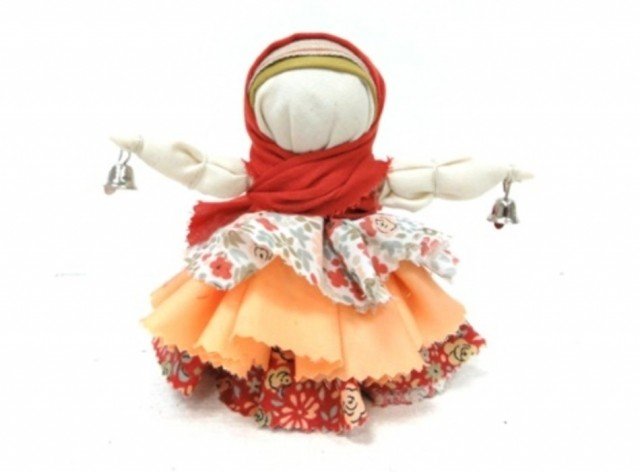                                                               Подготовила:                                                              Л.В. КезикСевероуральскЦель: создание условий для профессионального общения, самореализации и стимулирования роста творческого потенциала педагогов.Задачи:научить педагогов мастерить тряпичную куклу;вызвать интерес к  народному творчеству;заинтересовать участников мастер-класса в возрождении  и  сохранении народных традиций.Назначение: Трогательная кукла, выполненная своими руками, может быть подарком для близкого человека, оберегом для ребёнка. Кукла может занять почётное место в доме как талисман или символ достатка. Это игрушка для души. Она может вызвать желание заняться данным ремеслом, научить своих детей мастерить кукол, тем самым приобщать их к народному искусству.  План мастер - класса:Вступление - Знакомство с историей тряпичной куклы.Технологическая часть.Практическая часть. Выполнение творческого процесса в материале.Просмотр и подведение итогов.Цель: расширение знаний педагогов об истории тряпичной куклы.Задачи: познакомить с технологией изготовления тряпичной куклы на примере куклы «Колокольчик»; повысить профессиональный уровень педагогов; активизировать применение народного творчества в работе с детьми;раскрыть творческий потенциал педагогов; побуждать педагогов к творчеству, импровизации, совершенствовать навыки работы с тканью. Предварительная работа: подготовка схемы и материала для изготовлениякуклы, подготовка презентации «Народная тряпичная кукла -  средство приобщения детей к истокам русской народной культуры», подбор литературы по теме; оформление мини-выставки различных готовых тряпичных кукол изготовленных детьми, педагогами и родителями.Материалы и оборудование:Три квадратных лоскута разноцветной ткани. Из них вырезаем три круга, диаметрами 25, 20, и 15 см. Квадрат со стороной примерно 20 см белой ткани для лица. Небольшой кусочек красивой тесьмы для очелья (вокруг головки).Цветной лоскутик треугольной формы для платочка.Нитки для обвязывания.Вата, ветошь или синтепон для головки.Ход мероприятия: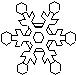 I. Вводная часть.Ведущий:   Здравствуйте, гости званые,                Гостьюшки, мои желанные                Много гостей, много и новостей,                А чтоб мастер-класс был веселей                На приветствие приглашаю гостей.   (Встаем в круг)- Здравствуй, друг! (пожимаем друг другу руки) Как ты тут? (положили руку на плечо)Где ты был? (спросить рукой)Я скучал! (приложили руку к своему сердцу)Ты пришел? (руки в стороны)Хорошо! (обнялись).Дорогие гости. Рада вас видеть. А пригласила я Вас сегодня побыть мастерицами.  Посидим рядком, да по рукодельничаем. Хочу научить вас тому, чему сама недавно научилась, а у вас-то может и лучше выйдет. А научу я вас делать куклу-оберег «Колокольчик».  Посмотрите на мои игрушки да послушайте.II. Теоретическая часть. Показ презентации.Слайд № 2Психологи утверждают: игрушки, с которыми ребенок играет в детстве, влияют на его характер, и бьют тревогу — детские магазины завалены игрушечными монстрами, сомнительного вида инопланетянами и страшными роботами. В креативе производителям не откажешь, но лишь об одном, похоже, никто не думает: чем больше агрессивных изображений видит малыш, тем больше гнева и ярости накапливается в нем самом.Слайд № 3Результатом игр с такими игрушками являются эмоциональные нарушения у детей: повышенная агрессия, высокая тревожность, нарушение межличностных отношений, появление детских страхов, фобий неблагоприятно влияющих на развитие личности ребенка.  Размышляя над тем, как оградить детей от таких игрушек, я вспомнила про русскую народную игрушку.Слайд № 4Народные игрушки тысячелетиями воспитывали ребенка, они проверены детской любовью к ней. В народной игрушке много теплоты, которая выражается в заботливом, любовном ее исполнении.Слайд № 5По своему назначению куклы делятся на три большие группы: куклы – обереги, обрядовые и игровые.«Кувадка» - одна из самых простых обережных куколок. Ее делали накануне рождения ребенка и вывешивали в избе, чтобы отвлекать внимание злых духов от мамы и младенца. «Травница» - несет в дом здоровье. В ней полезные и душистые сушеные травы. Ребенок играл куколкой и меньше болел, вдыхая лечебный аромат трав. Обрядовых кукол  почитали и ставили в избе в красный угол. Они имели ритуальное значение. «Масленица» - в масленичную неделю такую куклу вывешивали за окно или выносили на улицу. Это было знаком того, что наступила Масленица, пора печь блины.  Затем куклу сжигали, так встречали приход весны.  «Десятиручка» - очень необычная кукла!  Кукла – помощница! Предназначалась для помощи девушкам и женщинам в разных  делах – ткачестве, шитье, вышивке, вязании, домашних хлопотах! Слайд № 6Игровые куклы, предназначались для забавы детям. Игру в куклы крестьяне не считали пустой забавой, они верили, что чем усерднее играет ребенок, тем больше будет достаток в доме.Слайд № 7III. Практическая часть. Совместная творческая деятельность.Слайды № 8 – 12На Руси существовало поверье: «Чем дольше женщина играет в куклы, тем счастливее и моложе она будет». Сегодня я предлагаю Вам сделать куклу – «Колокольчик». Родина куколки - Валдай. Оттуда и пошли валдайские колокольчики. Звон колокола оберегал людей от чумы и других страшных болезней. Колокольчик звенел под дугой на всех праздничных тройках. У куколки три юбки. У человека тоже три царства. Медное, серебряное, золотое. И счастье складывается тоже из трех частей. Если телу хорошо, душе радостно, дух спокоен, то человек вполне счастлив.
Эта куколка веселая, задорная, приносит в дом радость и веселье. Оберег хорошего настроения. Даря Колокольчик, человек желает своему другу получать только хорошие известия и поддерживает в нем радостное и веселоенастроение.- Я предлагаю Вам сделать куклу – тряпичную,   А значит необычную!  До сих пор она без лица – решил так человек!  Чтоб злые духи не могли вселиться в куклу – оберег!  Хранит покой и счастье, здоровье бережет,  Учит быть мастерицами и к доброте зовет!Ход работы:1. Берём вату и скатываем в шарик.2. Этот шарик из ваты кладём в центр большого круга и обвязываем его.3. Получилась первая (самая нижняя) юбочка (желательно, чтобы нижняя юбочка была из более плотной ткани, так как это опора - на ней и будет «стоять» куколка).4. Теперь берём круг поменьше, также ровненько надеваем и обвязываем. Вот и вторая юбчонка получилась.5. В ход идёт самый маленький кружок ткани. Расположив головку в его центре, обвязываем. Вот и готова третья юбочка.6. Белый квадратный лоскут для лица складываем противоположными углами к центру.7. Прикладываем сложенный таким способом белый лоскут к голове так, чтобы ниже шеи оставалось примерно 1 см подгиба. При необходимости расправляем складки на лице и фиксируем ткань ниточкой на шее.8. Для того чтобы получились ручки надо загнуть острые кончики внутрь и сделать манжеты - цветными нитками завязать на расстоянии примерно 1 см от края.9. Надеваем на головку очелье (повойник) - цветную тесёмку вокруг головы.10. Теперь надеваем косыночку и завязываем её под ручками.Итог: изготовив куколку «Колокольчик» своими руками, и подарив ее, со словами: «Кого люблю – тому дарю!», мы желаем другу получать только хорошие известия и пребывать в радости.Я убеждена, что в настоящее время традиционная народная игрушка может помочь сохранить в наших детях здоровье и воспитать искренние чувства патриотизма, любви к природе, труду, уважение к родной культуре и своей земле.Мастер-класс подошел к концу. У всех получились разные, интересные, неповторимые куклы. Уже упоминалось о том, что эта куколка веселая, задорная, приносит в дом радость и веселье. Я желаю Вам всего хорошего!Для того что бы Вы  могли сделать совместно с детьми куклу, предлагается взять памятки с инструкцией по изготовлению куклы «Колокольчик».Рефлексия:На прощание предлагаю подарить кукле одну из трёх лент:Красный цвет - все удалось, очень интересно.Синий цвет - удалось, но предложенный материал часто используется.Желтый цвет - скучно, не интересно.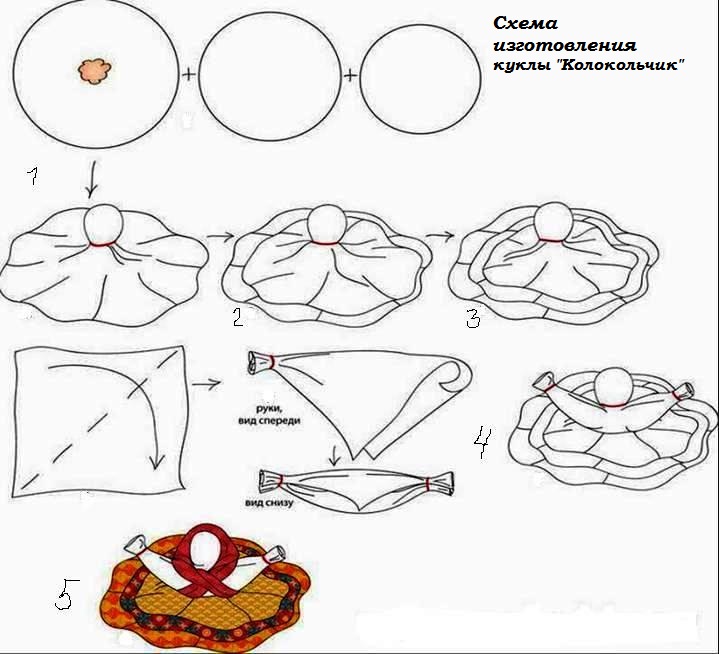 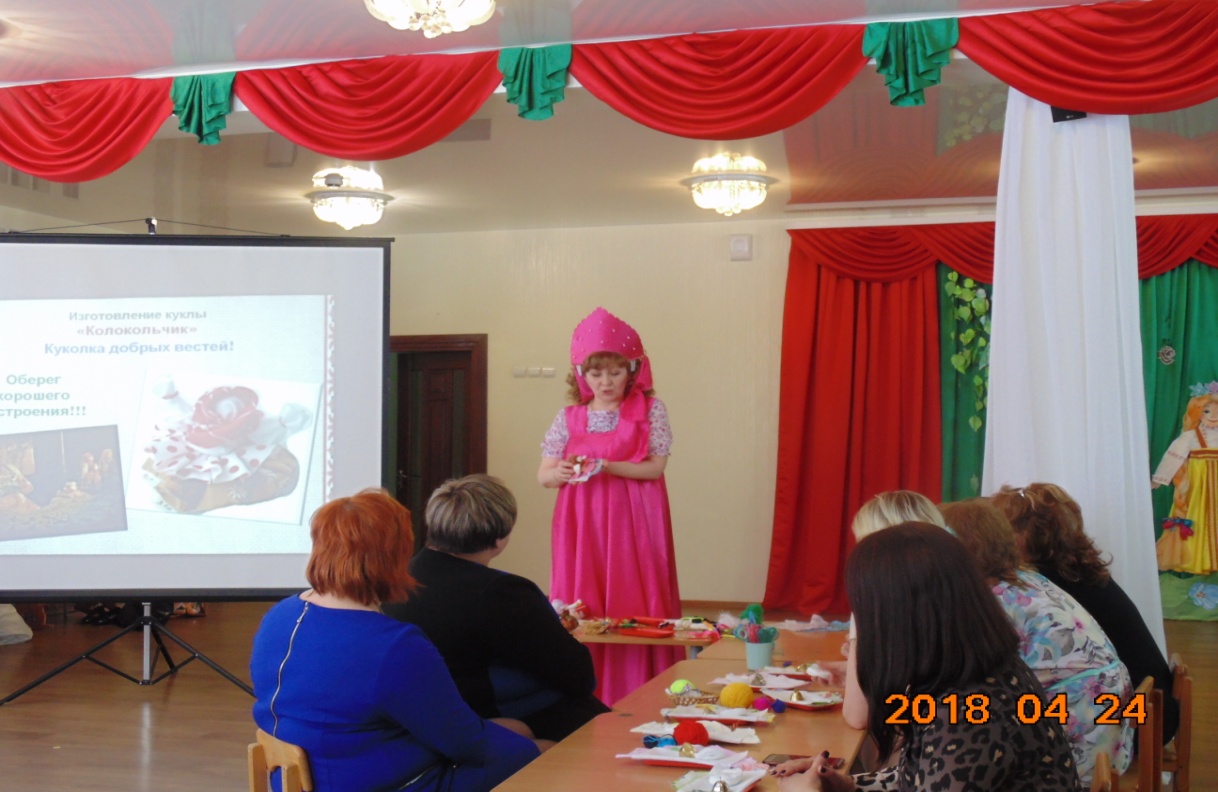 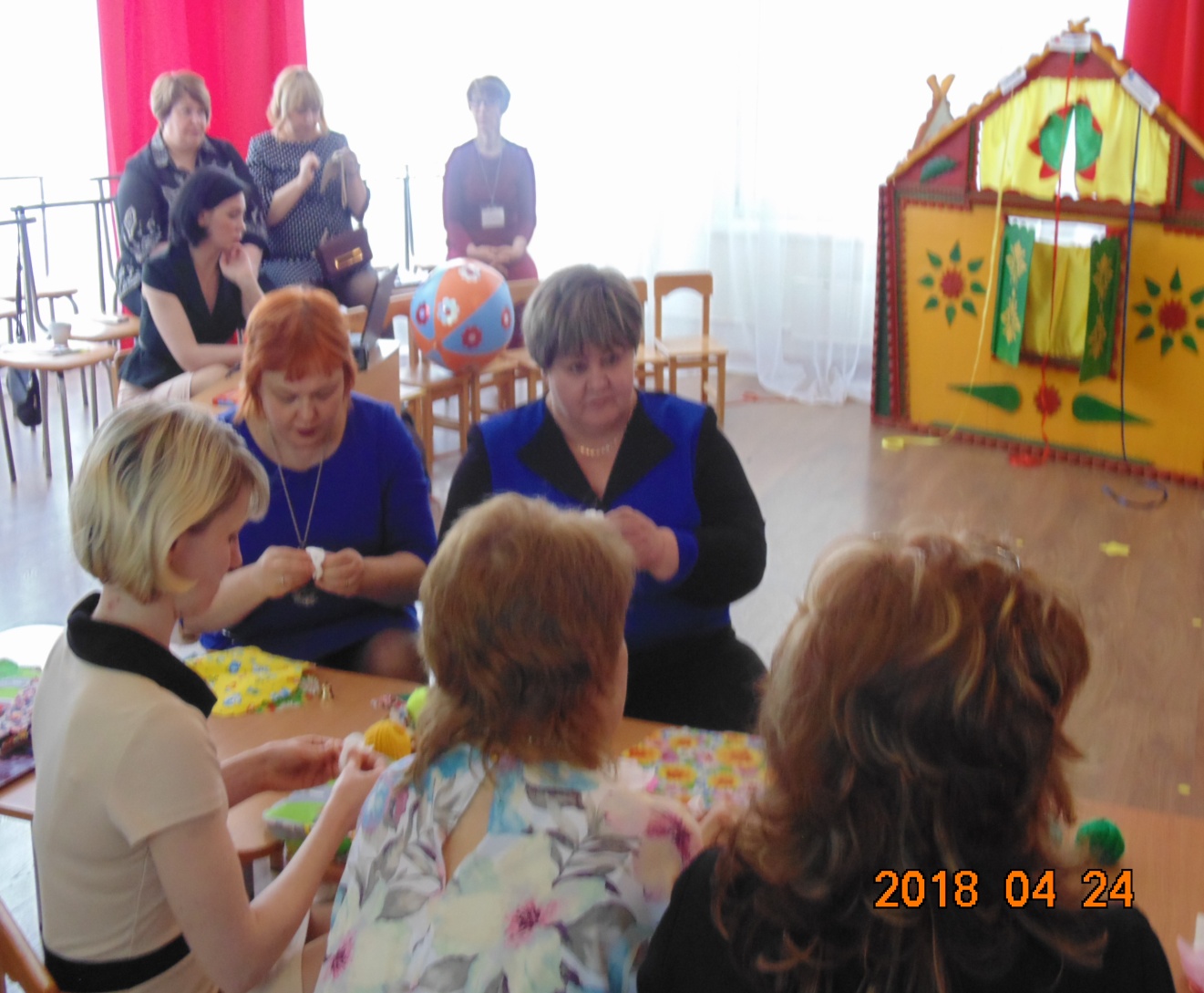 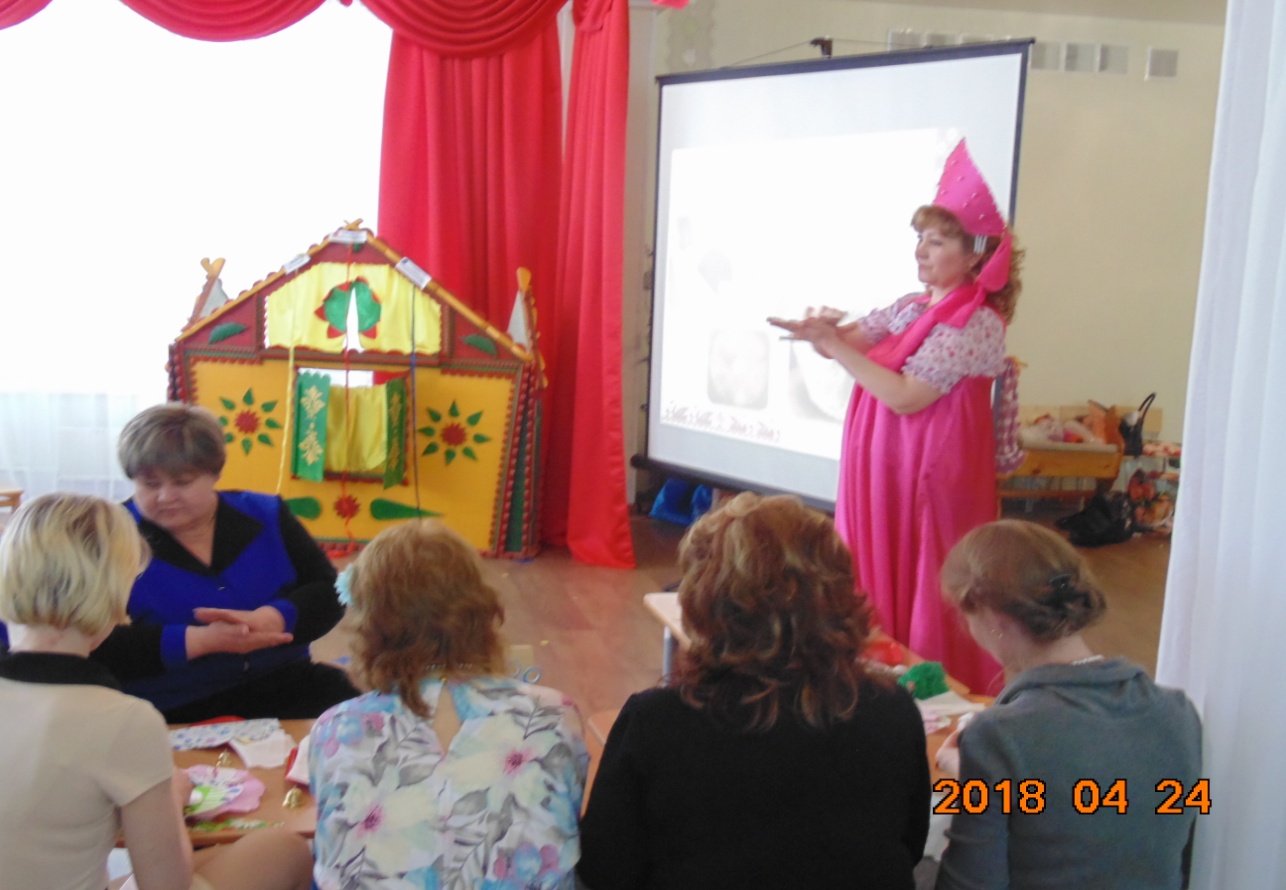 